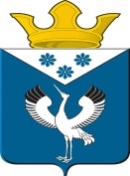 Российская ФедерацияСвердловская областьДума муниципального образованияБаженовское сельское поселениеБайкаловского муниципального районаСвердловской области 54 -е заседание   4 -го созываРЕШЕНИЕОт 28.02.2022 г.                                                                                                                    № 231с. БаженовскоеО внесении изменений в Положение об управлении и распоряжении муниципальным имуществом муниципального образования Баженовское сельское поселение, утверждённое решением Думы муниципального образования Баженовское сельское поселение от 31.08.2021 №203       Рассмотрев представленный Администрацией Баженовского сельского поселения проект решения Думы Баженовского сельского поселения «О внесении изменений в Положение об управлении и распоряжении муниципальным имуществом муниципального образования Баженовское сельское поселение, утверждённое решением Думы муниципального образования Баженовское сельское поселение от 31.08.2021 №203», руководствуясь Федеральным законом от 31 июля 2020 года № 248 – ФЗ «О государственном контроле (надзоре) и муниципальном контроле в Российской Федерации», руководствуясь пунктом 5 части 2 статьи 22, Устава Баженовского сельского поселения, Дума муниципального образования Баженовское сельское поселение,РЕШИЛА: 1. Внести в Положение об управлении и распоряжении муниципальным имуществом муниципального образования Баженовское сельское поселение, утверждённое решением Думы муниципального образования Баженовское сельское поселение от 31.08.2021 №203 следующие изменения:1.1. изложить п.4.1 Положения в новой редакции:«4.1. Передача при закреплении на праве хозяйственного ведения за муниципальными унитарными предприятиями недвижимого и движимого имущества осуществляется Администрацией Баженовского сельского поселения распоряжением и (или) постановлением администрации Баженовского сельского поселения.»;1.2. дополнить Положение разделом 9 следующего содержания:«9. Контроль за управлением и распоряжением имуществом9.1. Контроль за управлением и распоряжением имуществом, находящимся в муниципальной собственности Баженовского сельского поселения, эффективностью и целесообразностью его использования осуществляет в пределах своей компетенции Администрация Баженовского сельского поселения.».2. Настоящее решение опубликовать  (обнародовать) в газете «Вести Баженовского сельского поселения» и на официальном сайте Баженовского сельского поселения: www. bajenovskoe.ru.3. Контроль исполнения настоящего Решения возложить на комиссию Думы по соблюдению законности и вопросам местного самоуправления.Председатель Думы МО Баженовское сельское поселение  _____________________________ М.Г.БелоноговаГлава муниципального образования Баженовское сельское поселение  _____________________________ С.М.Спирин